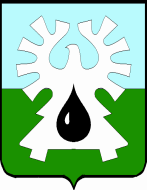     МУНИЦИПАЛЬНОЕ ОБРАЗОВАНИЕ ГОРОД УРАЙ    ХАНТЫ-МАНСИЙСКИЙ АВТОНОМНЫЙ ОКРУГ- ЮГРА     ДУМА  ГОРОДА УРАЙ      ПРЕДСЕДАТЕЛЬ      РАСПОРЯЖЕНИЕот  25.10.2018 		                                                                           № 47-од О проведении двадцать третьего заседания Думы города Урай шестого созыва      В соответствии с планом работы Думы города Урай шестого созыва, утвержденного решением Думы города от 28.06.2018 №35:      1. Провести двадцать третье заседание Думы города Урай шестого созыва 22.11.2018 в 9-00 часов, начало работы постоянных комиссий с 13.11.2018, совещание депутатов по подготовке проведения заседания Думы- 19.11.2018.      2. Включить в проект повестки двадцать третьего заседания Думы города Урай шестого созыва следующие вопросы:      1) Отчет об исполнении бюджета городского округа город Урай за 9 месяцев 2018 года.      2) О подготовке объектов ЖКХ города Урай к осенне-зимнему периоду 2018-2019 годов.      3) Отчет о выполнении плана благоустройства города в 2018 году.      4) О состоянии законности в сфере безопасности дорожного движения.       5) О внесении изменений в Стратегию социально-экономического развития города Урай до 2020 года и на период до 2030 года.      6) Информация о ходе выполнения  Программы комплексного развития систем коммунальной инфраструктуры города Урай Ханты-Мансийского автономного округа- Югры в 2018 году (Контроль Думы- рекомендация от 24.05.2018).      7) Об осуществлении взаимодействия администрации города Урай с молодежными организациями предприятий муниципального образования. Организация и осуществление мероприятий по работе с молодежью (старше 18 лет) в городском округе (Контроль Думы- рекомендация от 24.05.2018).      8) О создании условий для развития туризма в городе Урай.        9)  Обеспечение условий для развития на территории города физической культуры, школьного спорта и массового спорта, организация проведения официальных физкультурно- оздоровительных и спортивных мероприятий города.        Оказание содействия развитию физической культуры и спорта инвалидов, лиц с ограниченными возможностями здоровья, адаптивной физической культуры и спорта.              3. Администрации города Урай представить проекты документов в Думугорода по вносимым вопросам (включая электронный вариант) с визами согласования, заключениями Контрольно-счетной палаты города, согласно приложению.      4. В случае неподготовленности вопроса к указанному сроку ответственным представить соответствующую информацию в аппарат Думы города.      Председатель     Думы города Урай                                                              Г.П. Александрова   Приложениек распоряжению председателя Думы города Урай от 25.10.2018 № 47-одГрафиквнесения проектов решений для согласования в аппарате Думы и документов к 23-му заседанию  Думы города№п/пНаименование вопросаСроки  внесенияСроки  внесения№п/пНаименование вопросав КСПв Думу1.Отчет об исполнении бюджета городского округа город Урай за 9 месяцев 2018 года.до 05.11.2018до 09.11.20182.О подготовке объектов ЖКХ города Урай к осенне-зимнему периоду 2018-2019 годов.до 09.11.20183.Отчет о выполнении плана благоустройства города в 2018 году.до 09.11.20184. О состоянии законности в сфере безопасности дорожного движениядо 09.11.20185.О внесении изменений в Стратегию социально-экономического развития города Урай до 2020 года и на период до 2030 года.до 09.11.20186.Информация о ходе выполнения  Программы комплексного развития систем коммунальной инфраструктуры города Урай Ханты-Мансийского автономного округа- Югры в 2018 году (Контроль Думы- рекомендация от 24.05.2018).до 09.11.20187.Об осуществлении взаимодействия администрации города Урай с молодежными организациями предприятий муниципального образования. Организация и осуществление мероприятий по работе с молодежью (старше 18 лет) в городском округе (Контроль Думы- рекомендация от 24.05.2018).до 09.11.20188.О создании условий для развития туризма в городе Урай. до 09.11.20189.      Обеспечение условий для развития на территории города физической культуры, школьного спорта и массового спорта, организация проведения официальных физкультурно- оздоровительных и спортивных мероприятий города.      Оказание содействия развитию физической культуры и спорта инвалидов, лиц с ограниченными возможностями здоровья, адаптивной физической культуры и спорта.     до 09.11.2018Дополнительные вопросы  в  повестку (проекты решений для согласования в  аппарате Думы)  Дополнительные вопросы  в  повестку (проекты решений для согласования в  аппарате Думы)  до 06.11.2018до 06.11.2018